Глоссарий:ГР – групповая работаПР – парная работаИР – индивидуальная работаФО – формативное оцениваниеДЗ – дифференцированное заданиеРаздел долгосрочного планирования: 8.1.В Формулы веществ и уравнения химических реакцийРаздел долгосрочного планирования: 8.1.В Формулы веществ и уравнения химических реакцийРаздел долгосрочного планирования: 8.1.В Формулы веществ и уравнения химических реакцийРаздел долгосрочного планирования: 8.1.В Формулы веществ и уравнения химических реакцийШкола: КГУ «Алакольская средняя школа с дошкольным мини-центром», с. Камыскала,  Алакольский районШкола: КГУ «Алакольская средняя школа с дошкольным мини-центром», с. Камыскала,  Алакольский районШкола: КГУ «Алакольская средняя школа с дошкольным мини-центром», с. Камыскала,  Алакольский районШкола: КГУ «Алакольская средняя школа с дошкольным мини-центром», с. Камыскала,  Алакольский районДата:Дата:Дата:Дата:ФИО учителя: Берлизова Елена ВикторовнаФИО учителя: Берлизова Елена ВикторовнаФИО учителя: Берлизова Елена ВикторовнаФИО учителя: Берлизова Елена Викторовнакласс: 8класс: 8класс: 8класс: 8Участвовали: Участвовали: Не участвовали:Не участвовали:Тема урокаТема урокаТипы химических реакцийТипы химических реакцийТипы химических реакцийТипы химических реакцийТипы химических реакцийТипы химических реакцийУчебные цели, достигаемые на этом уроке   (Ссылка на учебный план)Учебные цели, достигаемые на этом уроке   (Ссылка на учебный план)8.2.2.1 -классифицировать химические реакции по числу и составу исходных и образующихся веществ8.2.2.1 -классифицировать химические реакции по числу и составу исходных и образующихся веществ8.2.2.1 -классифицировать химические реакции по числу и составу исходных и образующихся веществ8.2.2.1 -классифицировать химические реакции по числу и составу исходных и образующихся веществ8.2.2.1 -классифицировать химические реакции по числу и составу исходных и образующихся веществ8.2.2.1 -классифицировать химические реакции по числу и составу исходных и образующихся веществЦель урокаЦель урокаВсе учащиеся будут знать классификацию химических реакций по числу и составу исходных и образующихся веществ;Большинство учащихся будут знать определения типов химических реакций, составлять уравнения химических реакций, дописывая необходимые символы элементов или формулы веществ, расставлять коэффициенты;Некоторые учащиеся будут уметь составлять уравнения химических реакций, по их классификации исходя из эксперимента.Все учащиеся будут знать классификацию химических реакций по числу и составу исходных и образующихся веществ;Большинство учащихся будут знать определения типов химических реакций, составлять уравнения химических реакций, дописывая необходимые символы элементов или формулы веществ, расставлять коэффициенты;Некоторые учащиеся будут уметь составлять уравнения химических реакций, по их классификации исходя из эксперимента.Все учащиеся будут знать классификацию химических реакций по числу и составу исходных и образующихся веществ;Большинство учащихся будут знать определения типов химических реакций, составлять уравнения химических реакций, дописывая необходимые символы элементов или формулы веществ, расставлять коэффициенты;Некоторые учащиеся будут уметь составлять уравнения химических реакций, по их классификации исходя из эксперимента.Все учащиеся будут знать классификацию химических реакций по числу и составу исходных и образующихся веществ;Большинство учащихся будут знать определения типов химических реакций, составлять уравнения химических реакций, дописывая необходимые символы элементов или формулы веществ, расставлять коэффициенты;Некоторые учащиеся будут уметь составлять уравнения химических реакций, по их классификации исходя из эксперимента.Все учащиеся будут знать классификацию химических реакций по числу и составу исходных и образующихся веществ;Большинство учащихся будут знать определения типов химических реакций, составлять уравнения химических реакций, дописывая необходимые символы элементов или формулы веществ, расставлять коэффициенты;Некоторые учащиеся будут уметь составлять уравнения химических реакций, по их классификации исходя из эксперимента.Все учащиеся будут знать классификацию химических реакций по числу и составу исходных и образующихся веществ;Большинство учащихся будут знать определения типов химических реакций, составлять уравнения химических реакций, дописывая необходимые символы элементов или формулы веществ, расставлять коэффициенты;Некоторые учащиеся будут уметь составлять уравнения химических реакций, по их классификации исходя из эксперимента.Критерии оценкиКритерии оценкиКлассифицирует химические реакции по числу и составу исходных и образующихся веществКлассифицирует химические реакции по числу и составу исходных и образующихся веществКлассифицирует химические реакции по числу и составу исходных и образующихся веществКлассифицирует химические реакции по числу и составу исходных и образующихся веществКлассифицирует химические реакции по числу и составу исходных и образующихся веществКлассифицирует химические реакции по числу и составу исходных и образующихся веществУровни мыслительной деятельностиУровни мыслительной деятельностиЗнание, понимание, применениеЗнание, понимание, применениеЗнание, понимание, применениеЗнание, понимание, применениеЗнание, понимание, применениеЗнание, понимание, применениеЯзыковые целиЯзыковые целиКлючевые слова: типы химических реакций,  реакции соединения, реакции замещения, реакции разложения, реакции обменаСловосочетания: различают типы химических реакций…, при реакции соединения…, при реакции замещения…, при реакции разложения…, при реакции обмена…Ключевые слова: типы химических реакций,  реакции соединения, реакции замещения, реакции разложения, реакции обменаСловосочетания: различают типы химических реакций…, при реакции соединения…, при реакции замещения…, при реакции разложения…, при реакции обмена…Ключевые слова: типы химических реакций,  реакции соединения, реакции замещения, реакции разложения, реакции обменаСловосочетания: различают типы химических реакций…, при реакции соединения…, при реакции замещения…, при реакции разложения…, при реакции обмена…Ключевые слова: типы химических реакций,  реакции соединения, реакции замещения, реакции разложения, реакции обменаСловосочетания: различают типы химических реакций…, при реакции соединения…, при реакции замещения…, при реакции разложения…, при реакции обмена…Ключевые слова: типы химических реакций,  реакции соединения, реакции замещения, реакции разложения, реакции обменаСловосочетания: различают типы химических реакций…, при реакции соединения…, при реакции замещения…, при реакции разложения…, при реакции обмена…Ключевые слова: типы химических реакций,  реакции соединения, реакции замещения, реакции разложения, реакции обменаСловосочетания: различают типы химических реакций…, при реакции соединения…, при реакции замещения…, при реакции разложения…, при реакции обмена…Привитие ценностейПривитие ценностейТруд и творчество, сотрудничество, обучение на протяжении всей жизни (Мәңгілік Ел)Труд и творчество, сотрудничество, обучение на протяжении всей жизни (Мәңгілік Ел)Труд и творчество, сотрудничество, обучение на протяжении всей жизни (Мәңгілік Ел)Труд и творчество, сотрудничество, обучение на протяжении всей жизни (Мәңгілік Ел)Труд и творчество, сотрудничество, обучение на протяжении всей жизни (Мәңгілік Ел)Труд и творчество, сотрудничество, обучение на протяжении всей жизни (Мәңгілік Ел)Межпредметная связьМежпредметная связьфизика физика физика физика физика физика Предшествующие знанияПредшествующие знанияХимия 7 класс - «Химические свойства кислот», естествознание 5 класс - «Физические и химические явления»Химия 7 класс - «Химические свойства кислот», естествознание 5 класс - «Физические и химические явления»Химия 7 класс - «Химические свойства кислот», естествознание 5 класс - «Физические и химические явления»Химия 7 класс - «Химические свойства кислот», естествознание 5 класс - «Физические и химические явления»Химия 7 класс - «Химические свойства кислот», естествознание 5 класс - «Физические и химические явления»Химия 7 класс - «Химические свойства кислот», естествознание 5 класс - «Физические и химические явления»Ход урокаХод урокаХод урокаХод урокаХод урокаХод урокаХод урокаХод урокаЗапланированные этапы урокаВиды упражнений, запланированных на урок:  Виды упражнений, запланированных на урок:  Виды упражнений, запланированных на урок:  Виды упражнений, запланированных на урок:  Виды упражнений, запланированных на урок:  Виды упражнений, запланированных на урок:  РесурсыНачало урока6 мин1.Организационный момент.2.Позитивный настрой на урокМетод «Горящая свеча»Учащиеся встают в круг и передают заженную свечу друг другу по кругу с пожеланием (Использован прием для того чтобы позитивно настроить учащихся).Создание коллаборативной средыДеление на группы с помощью карточек с картинкамиРазгадать загадку«Она идет», «она прошла»Никто ни скажет, что пришла (химическая реакция)Великое множество различных реакций окружает нас в жизни.3.Актуализация полученных знанийСтратегия «5 вопросов»Цель: проверить знания учащихся по предыдущим темам методом быстрого опроса.1.Что такое химическая реакция? (Это явление, при котором из одних веществ образуются другие)2.Какие признаки химических реакций вы знаете? (Изменение цвета, выпадение осадка, выделение тепла и света, выделение газа - это признаки химических реакций)3.Каковы условия возникновения химических реакций? (соприкосновение веществ, измельчение веществ, нагревание, применение ускорителей реакции, освещение веществ)4.Что поможет нам в изучении многообразия химических реакций? (Классификация химических реакций)5.Что такое классификация? (Деление на группы)ФО: учитель оценивает в форме диалога – похвалы.Что же будет являться целью нашего урока?(учащиеся называют цели обучения)1.Организационный момент.2.Позитивный настрой на урокМетод «Горящая свеча»Учащиеся встают в круг и передают заженную свечу друг другу по кругу с пожеланием (Использован прием для того чтобы позитивно настроить учащихся).Создание коллаборативной средыДеление на группы с помощью карточек с картинкамиРазгадать загадку«Она идет», «она прошла»Никто ни скажет, что пришла (химическая реакция)Великое множество различных реакций окружает нас в жизни.3.Актуализация полученных знанийСтратегия «5 вопросов»Цель: проверить знания учащихся по предыдущим темам методом быстрого опроса.1.Что такое химическая реакция? (Это явление, при котором из одних веществ образуются другие)2.Какие признаки химических реакций вы знаете? (Изменение цвета, выпадение осадка, выделение тепла и света, выделение газа - это признаки химических реакций)3.Каковы условия возникновения химических реакций? (соприкосновение веществ, измельчение веществ, нагревание, применение ускорителей реакции, освещение веществ)4.Что поможет нам в изучении многообразия химических реакций? (Классификация химических реакций)5.Что такое классификация? (Деление на группы)ФО: учитель оценивает в форме диалога – похвалы.Что же будет являться целью нашего урока?(учащиеся называют цели обучения)1.Организационный момент.2.Позитивный настрой на урокМетод «Горящая свеча»Учащиеся встают в круг и передают заженную свечу друг другу по кругу с пожеланием (Использован прием для того чтобы позитивно настроить учащихся).Создание коллаборативной средыДеление на группы с помощью карточек с картинкамиРазгадать загадку«Она идет», «она прошла»Никто ни скажет, что пришла (химическая реакция)Великое множество различных реакций окружает нас в жизни.3.Актуализация полученных знанийСтратегия «5 вопросов»Цель: проверить знания учащихся по предыдущим темам методом быстрого опроса.1.Что такое химическая реакция? (Это явление, при котором из одних веществ образуются другие)2.Какие признаки химических реакций вы знаете? (Изменение цвета, выпадение осадка, выделение тепла и света, выделение газа - это признаки химических реакций)3.Каковы условия возникновения химических реакций? (соприкосновение веществ, измельчение веществ, нагревание, применение ускорителей реакции, освещение веществ)4.Что поможет нам в изучении многообразия химических реакций? (Классификация химических реакций)5.Что такое классификация? (Деление на группы)ФО: учитель оценивает в форме диалога – похвалы.Что же будет являться целью нашего урока?(учащиеся называют цели обучения)1.Организационный момент.2.Позитивный настрой на урокМетод «Горящая свеча»Учащиеся встают в круг и передают заженную свечу друг другу по кругу с пожеланием (Использован прием для того чтобы позитивно настроить учащихся).Создание коллаборативной средыДеление на группы с помощью карточек с картинкамиРазгадать загадку«Она идет», «она прошла»Никто ни скажет, что пришла (химическая реакция)Великое множество различных реакций окружает нас в жизни.3.Актуализация полученных знанийСтратегия «5 вопросов»Цель: проверить знания учащихся по предыдущим темам методом быстрого опроса.1.Что такое химическая реакция? (Это явление, при котором из одних веществ образуются другие)2.Какие признаки химических реакций вы знаете? (Изменение цвета, выпадение осадка, выделение тепла и света, выделение газа - это признаки химических реакций)3.Каковы условия возникновения химических реакций? (соприкосновение веществ, измельчение веществ, нагревание, применение ускорителей реакции, освещение веществ)4.Что поможет нам в изучении многообразия химических реакций? (Классификация химических реакций)5.Что такое классификация? (Деление на группы)ФО: учитель оценивает в форме диалога – похвалы.Что же будет являться целью нашего урока?(учащиеся называют цели обучения)1.Организационный момент.2.Позитивный настрой на урокМетод «Горящая свеча»Учащиеся встают в круг и передают заженную свечу друг другу по кругу с пожеланием (Использован прием для того чтобы позитивно настроить учащихся).Создание коллаборативной средыДеление на группы с помощью карточек с картинкамиРазгадать загадку«Она идет», «она прошла»Никто ни скажет, что пришла (химическая реакция)Великое множество различных реакций окружает нас в жизни.3.Актуализация полученных знанийСтратегия «5 вопросов»Цель: проверить знания учащихся по предыдущим темам методом быстрого опроса.1.Что такое химическая реакция? (Это явление, при котором из одних веществ образуются другие)2.Какие признаки химических реакций вы знаете? (Изменение цвета, выпадение осадка, выделение тепла и света, выделение газа - это признаки химических реакций)3.Каковы условия возникновения химических реакций? (соприкосновение веществ, измельчение веществ, нагревание, применение ускорителей реакции, освещение веществ)4.Что поможет нам в изучении многообразия химических реакций? (Классификация химических реакций)5.Что такое классификация? (Деление на группы)ФО: учитель оценивает в форме диалога – похвалы.Что же будет являться целью нашего урока?(учащиеся называют цели обучения)1.Организационный момент.2.Позитивный настрой на урокМетод «Горящая свеча»Учащиеся встают в круг и передают заженную свечу друг другу по кругу с пожеланием (Использован прием для того чтобы позитивно настроить учащихся).Создание коллаборативной средыДеление на группы с помощью карточек с картинкамиРазгадать загадку«Она идет», «она прошла»Никто ни скажет, что пришла (химическая реакция)Великое множество различных реакций окружает нас в жизни.3.Актуализация полученных знанийСтратегия «5 вопросов»Цель: проверить знания учащихся по предыдущим темам методом быстрого опроса.1.Что такое химическая реакция? (Это явление, при котором из одних веществ образуются другие)2.Какие признаки химических реакций вы знаете? (Изменение цвета, выпадение осадка, выделение тепла и света, выделение газа - это признаки химических реакций)3.Каковы условия возникновения химических реакций? (соприкосновение веществ, измельчение веществ, нагревание, применение ускорителей реакции, освещение веществ)4.Что поможет нам в изучении многообразия химических реакций? (Классификация химических реакций)5.Что такое классификация? (Деление на группы)ФО: учитель оценивает в форме диалога – похвалы.Что же будет являться целью нашего урока?(учащиеся называют цели обучения)Свеча, спичкиКарточки с картинкамиПрезентацияww.vsezagadki.ruСередина урока3 мин12 мин1 мин5мин10 минФормирование новых знанийДемонстрация слайда 4Внимательно рассмотрите рисунок и представьте, что через буквы А, В, С и D обозначены простые и сложные вещества.Как вы видите, одним из признаков, по которому можно классифицировать химические реакции, является число. И состав вступивших и образовавшихся в результате реакции веществ.«Мозговой штурм»- Что объединяет все эти реакции и в чем их различие?- Как, одним словом, мы можем назвать процесс который протекает?Цель: активизировать знания учащихся по данной теме.Критерии оценивания: - умеет сравнивать реакции,- делает выводыФО: «Похвала»ГРЗадание 1Изучить текст учебника, составить «Кластер» на тему «Типы химических реакций»Цель: развитие критического мышления, умения выделять основную информацию, анализировать и излагать.Критерии оценивания: - умеют классифицировать химические реакции;- знают определения типов химических реакций;- могут составлять уравнения химических реакций по их классификации.Каждая группа выполняет задание по алгоритму:1.На какие типы делятся химические реакции?2.Дать определение типам химических реакций3.Привести примеры уравнений химических реакцийДескрипторы: - работает с материалом учебника;- используя материал учебника, выделяет основную информацию по классификации типов химических реакций;- анализирует и излагает полученную информацию.ФО: взаимооценивание групп «Две звезды одно пожелание».Физ. минутка «Поиск»Заранее клею по кабинету карточки, на которых записаны типы химических реакций (на одних) и уравнения химических реакций (на других)Цель: разделить учащихся на парыЗадание: встать, наклониться, дотянуться, взять себе карточку и найти свою пару.ФО: смайликиЗадание 2. ПР.Прием «Рассуждаем вместе»Цель: знать определения типов химических реакций.Задания на карточкахКритерии оценивания:- знает определение типов химических реакций.Дескрипторы: - по уравнению химических реакций определяет тип химических реакций по числу и составу исходных и образующихся веществ;- дает определение типов химических реакций.Для проверки выполненых заданий каждой паре раздаю образец правильных ответовФО самооценивание сигнальные карточки «Светофор»ЗакреплениеИР Задание 3ДЗ АКритерии оценивания: - знает классификацию типов химических реакций по числу и составу исходных и образовавшихся веществ;- заполняет пропуски в предложениях.Задания1. Заполните пропуски в предложениях, используя рисунки.Дескриптор:− классифицирует химические реакции по числу и составу исходных и образующихся веществ. ВКритерии оценивания: - знает классификацию типов химических реакций по числу и составу исходных и образовавшихся веществ;-расчитывает число атомов в реагентах и продуктах реакции;- составляет уравнения химических реакций, дописывая необходимые символы элементов или формулы веществ, раставляют коэффициенты.Задания1.a) Рассчитайте число атомов в реагентах и продуктах реакции.b) Внимательно рассмотрев рисунок, запишите обобщённое уравнение реакции.Расставьте коэффициенты.Дескрипторы:− рассчитывает число атомов реагентов и продуктов реакции;− записывает уравнение реакции;− составляет формулы согласно валентности;− уравнивает реакцию, с помощью коэффициентов.2. Допишите уравнение реакции, вставив вместо знаков “?” необходимые символы элементов или формулы веществ. Определите тип химических реакций.Дескрипторы:− составляет уравнения реакций, заполняя пропуски;- определяет тип химических реакций.С Критерии оценивания: - составляет два типа химических реакций исходя из эксперемента;- расставляет коэффициенты в уравнениях химических реакций.ЗаданиеНа рисунке приведены реагенты и продукты протекающей реакции.Определите тип реакции и напишите уравнение реакции.Дескрипторы:− определяет тип реакции;− записывает уравнение реакции;− уравнивает реакцию, с помощью коэффициентов.ФО: письменный комментарий учителя на следующем урокеФормирование новых знанийДемонстрация слайда 4Внимательно рассмотрите рисунок и представьте, что через буквы А, В, С и D обозначены простые и сложные вещества.Как вы видите, одним из признаков, по которому можно классифицировать химические реакции, является число. И состав вступивших и образовавшихся в результате реакции веществ.«Мозговой штурм»- Что объединяет все эти реакции и в чем их различие?- Как, одним словом, мы можем назвать процесс который протекает?Цель: активизировать знания учащихся по данной теме.Критерии оценивания: - умеет сравнивать реакции,- делает выводыФО: «Похвала»ГРЗадание 1Изучить текст учебника, составить «Кластер» на тему «Типы химических реакций»Цель: развитие критического мышления, умения выделять основную информацию, анализировать и излагать.Критерии оценивания: - умеют классифицировать химические реакции;- знают определения типов химических реакций;- могут составлять уравнения химических реакций по их классификации.Каждая группа выполняет задание по алгоритму:1.На какие типы делятся химические реакции?2.Дать определение типам химических реакций3.Привести примеры уравнений химических реакцийДескрипторы: - работает с материалом учебника;- используя материал учебника, выделяет основную информацию по классификации типов химических реакций;- анализирует и излагает полученную информацию.ФО: взаимооценивание групп «Две звезды одно пожелание».Физ. минутка «Поиск»Заранее клею по кабинету карточки, на которых записаны типы химических реакций (на одних) и уравнения химических реакций (на других)Цель: разделить учащихся на парыЗадание: встать, наклониться, дотянуться, взять себе карточку и найти свою пару.ФО: смайликиЗадание 2. ПР.Прием «Рассуждаем вместе»Цель: знать определения типов химических реакций.Задания на карточкахКритерии оценивания:- знает определение типов химических реакций.Дескрипторы: - по уравнению химических реакций определяет тип химических реакций по числу и составу исходных и образующихся веществ;- дает определение типов химических реакций.Для проверки выполненых заданий каждой паре раздаю образец правильных ответовФО самооценивание сигнальные карточки «Светофор»ЗакреплениеИР Задание 3ДЗ АКритерии оценивания: - знает классификацию типов химических реакций по числу и составу исходных и образовавшихся веществ;- заполняет пропуски в предложениях.Задания1. Заполните пропуски в предложениях, используя рисунки.Дескриптор:− классифицирует химические реакции по числу и составу исходных и образующихся веществ. ВКритерии оценивания: - знает классификацию типов химических реакций по числу и составу исходных и образовавшихся веществ;-расчитывает число атомов в реагентах и продуктах реакции;- составляет уравнения химических реакций, дописывая необходимые символы элементов или формулы веществ, раставляют коэффициенты.Задания1.a) Рассчитайте число атомов в реагентах и продуктах реакции.b) Внимательно рассмотрев рисунок, запишите обобщённое уравнение реакции.Расставьте коэффициенты.Дескрипторы:− рассчитывает число атомов реагентов и продуктов реакции;− записывает уравнение реакции;− составляет формулы согласно валентности;− уравнивает реакцию, с помощью коэффициентов.2. Допишите уравнение реакции, вставив вместо знаков “?” необходимые символы элементов или формулы веществ. Определите тип химических реакций.Дескрипторы:− составляет уравнения реакций, заполняя пропуски;- определяет тип химических реакций.С Критерии оценивания: - составляет два типа химических реакций исходя из эксперемента;- расставляет коэффициенты в уравнениях химических реакций.ЗаданиеНа рисунке приведены реагенты и продукты протекающей реакции.Определите тип реакции и напишите уравнение реакции.Дескрипторы:− определяет тип реакции;− записывает уравнение реакции;− уравнивает реакцию, с помощью коэффициентов.ФО: письменный комментарий учителя на следующем урокеФормирование новых знанийДемонстрация слайда 4Внимательно рассмотрите рисунок и представьте, что через буквы А, В, С и D обозначены простые и сложные вещества.Как вы видите, одним из признаков, по которому можно классифицировать химические реакции, является число. И состав вступивших и образовавшихся в результате реакции веществ.«Мозговой штурм»- Что объединяет все эти реакции и в чем их различие?- Как, одним словом, мы можем назвать процесс который протекает?Цель: активизировать знания учащихся по данной теме.Критерии оценивания: - умеет сравнивать реакции,- делает выводыФО: «Похвала»ГРЗадание 1Изучить текст учебника, составить «Кластер» на тему «Типы химических реакций»Цель: развитие критического мышления, умения выделять основную информацию, анализировать и излагать.Критерии оценивания: - умеют классифицировать химические реакции;- знают определения типов химических реакций;- могут составлять уравнения химических реакций по их классификации.Каждая группа выполняет задание по алгоритму:1.На какие типы делятся химические реакции?2.Дать определение типам химических реакций3.Привести примеры уравнений химических реакцийДескрипторы: - работает с материалом учебника;- используя материал учебника, выделяет основную информацию по классификации типов химических реакций;- анализирует и излагает полученную информацию.ФО: взаимооценивание групп «Две звезды одно пожелание».Физ. минутка «Поиск»Заранее клею по кабинету карточки, на которых записаны типы химических реакций (на одних) и уравнения химических реакций (на других)Цель: разделить учащихся на парыЗадание: встать, наклониться, дотянуться, взять себе карточку и найти свою пару.ФО: смайликиЗадание 2. ПР.Прием «Рассуждаем вместе»Цель: знать определения типов химических реакций.Задания на карточкахКритерии оценивания:- знает определение типов химических реакций.Дескрипторы: - по уравнению химических реакций определяет тип химических реакций по числу и составу исходных и образующихся веществ;- дает определение типов химических реакций.Для проверки выполненых заданий каждой паре раздаю образец правильных ответовФО самооценивание сигнальные карточки «Светофор»ЗакреплениеИР Задание 3ДЗ АКритерии оценивания: - знает классификацию типов химических реакций по числу и составу исходных и образовавшихся веществ;- заполняет пропуски в предложениях.Задания1. Заполните пропуски в предложениях, используя рисунки.Дескриптор:− классифицирует химические реакции по числу и составу исходных и образующихся веществ. ВКритерии оценивания: - знает классификацию типов химических реакций по числу и составу исходных и образовавшихся веществ;-расчитывает число атомов в реагентах и продуктах реакции;- составляет уравнения химических реакций, дописывая необходимые символы элементов или формулы веществ, раставляют коэффициенты.Задания1.a) Рассчитайте число атомов в реагентах и продуктах реакции.b) Внимательно рассмотрев рисунок, запишите обобщённое уравнение реакции.Расставьте коэффициенты.Дескрипторы:− рассчитывает число атомов реагентов и продуктов реакции;− записывает уравнение реакции;− составляет формулы согласно валентности;− уравнивает реакцию, с помощью коэффициентов.2. Допишите уравнение реакции, вставив вместо знаков “?” необходимые символы элементов или формулы веществ. Определите тип химических реакций.Дескрипторы:− составляет уравнения реакций, заполняя пропуски;- определяет тип химических реакций.С Критерии оценивания: - составляет два типа химических реакций исходя из эксперемента;- расставляет коэффициенты в уравнениях химических реакций.ЗаданиеНа рисунке приведены реагенты и продукты протекающей реакции.Определите тип реакции и напишите уравнение реакции.Дескрипторы:− определяет тип реакции;− записывает уравнение реакции;− уравнивает реакцию, с помощью коэффициентов.ФО: письменный комментарий учителя на следующем урокеФормирование новых знанийДемонстрация слайда 4Внимательно рассмотрите рисунок и представьте, что через буквы А, В, С и D обозначены простые и сложные вещества.Как вы видите, одним из признаков, по которому можно классифицировать химические реакции, является число. И состав вступивших и образовавшихся в результате реакции веществ.«Мозговой штурм»- Что объединяет все эти реакции и в чем их различие?- Как, одним словом, мы можем назвать процесс который протекает?Цель: активизировать знания учащихся по данной теме.Критерии оценивания: - умеет сравнивать реакции,- делает выводыФО: «Похвала»ГРЗадание 1Изучить текст учебника, составить «Кластер» на тему «Типы химических реакций»Цель: развитие критического мышления, умения выделять основную информацию, анализировать и излагать.Критерии оценивания: - умеют классифицировать химические реакции;- знают определения типов химических реакций;- могут составлять уравнения химических реакций по их классификации.Каждая группа выполняет задание по алгоритму:1.На какие типы делятся химические реакции?2.Дать определение типам химических реакций3.Привести примеры уравнений химических реакцийДескрипторы: - работает с материалом учебника;- используя материал учебника, выделяет основную информацию по классификации типов химических реакций;- анализирует и излагает полученную информацию.ФО: взаимооценивание групп «Две звезды одно пожелание».Физ. минутка «Поиск»Заранее клею по кабинету карточки, на которых записаны типы химических реакций (на одних) и уравнения химических реакций (на других)Цель: разделить учащихся на парыЗадание: встать, наклониться, дотянуться, взять себе карточку и найти свою пару.ФО: смайликиЗадание 2. ПР.Прием «Рассуждаем вместе»Цель: знать определения типов химических реакций.Задания на карточкахКритерии оценивания:- знает определение типов химических реакций.Дескрипторы: - по уравнению химических реакций определяет тип химических реакций по числу и составу исходных и образующихся веществ;- дает определение типов химических реакций.Для проверки выполненых заданий каждой паре раздаю образец правильных ответовФО самооценивание сигнальные карточки «Светофор»ЗакреплениеИР Задание 3ДЗ АКритерии оценивания: - знает классификацию типов химических реакций по числу и составу исходных и образовавшихся веществ;- заполняет пропуски в предложениях.Задания1. Заполните пропуски в предложениях, используя рисунки.Дескриптор:− классифицирует химические реакции по числу и составу исходных и образующихся веществ. ВКритерии оценивания: - знает классификацию типов химических реакций по числу и составу исходных и образовавшихся веществ;-расчитывает число атомов в реагентах и продуктах реакции;- составляет уравнения химических реакций, дописывая необходимые символы элементов или формулы веществ, раставляют коэффициенты.Задания1.a) Рассчитайте число атомов в реагентах и продуктах реакции.b) Внимательно рассмотрев рисунок, запишите обобщённое уравнение реакции.Расставьте коэффициенты.Дескрипторы:− рассчитывает число атомов реагентов и продуктов реакции;− записывает уравнение реакции;− составляет формулы согласно валентности;− уравнивает реакцию, с помощью коэффициентов.2. Допишите уравнение реакции, вставив вместо знаков “?” необходимые символы элементов или формулы веществ. Определите тип химических реакций.Дескрипторы:− составляет уравнения реакций, заполняя пропуски;- определяет тип химических реакций.С Критерии оценивания: - составляет два типа химических реакций исходя из эксперемента;- расставляет коэффициенты в уравнениях химических реакций.ЗаданиеНа рисунке приведены реагенты и продукты протекающей реакции.Определите тип реакции и напишите уравнение реакции.Дескрипторы:− определяет тип реакции;− записывает уравнение реакции;− уравнивает реакцию, с помощью коэффициентов.ФО: письменный комментарий учителя на следующем урокеФормирование новых знанийДемонстрация слайда 4Внимательно рассмотрите рисунок и представьте, что через буквы А, В, С и D обозначены простые и сложные вещества.Как вы видите, одним из признаков, по которому можно классифицировать химические реакции, является число. И состав вступивших и образовавшихся в результате реакции веществ.«Мозговой штурм»- Что объединяет все эти реакции и в чем их различие?- Как, одним словом, мы можем назвать процесс который протекает?Цель: активизировать знания учащихся по данной теме.Критерии оценивания: - умеет сравнивать реакции,- делает выводыФО: «Похвала»ГРЗадание 1Изучить текст учебника, составить «Кластер» на тему «Типы химических реакций»Цель: развитие критического мышления, умения выделять основную информацию, анализировать и излагать.Критерии оценивания: - умеют классифицировать химические реакции;- знают определения типов химических реакций;- могут составлять уравнения химических реакций по их классификации.Каждая группа выполняет задание по алгоритму:1.На какие типы делятся химические реакции?2.Дать определение типам химических реакций3.Привести примеры уравнений химических реакцийДескрипторы: - работает с материалом учебника;- используя материал учебника, выделяет основную информацию по классификации типов химических реакций;- анализирует и излагает полученную информацию.ФО: взаимооценивание групп «Две звезды одно пожелание».Физ. минутка «Поиск»Заранее клею по кабинету карточки, на которых записаны типы химических реакций (на одних) и уравнения химических реакций (на других)Цель: разделить учащихся на парыЗадание: встать, наклониться, дотянуться, взять себе карточку и найти свою пару.ФО: смайликиЗадание 2. ПР.Прием «Рассуждаем вместе»Цель: знать определения типов химических реакций.Задания на карточкахКритерии оценивания:- знает определение типов химических реакций.Дескрипторы: - по уравнению химических реакций определяет тип химических реакций по числу и составу исходных и образующихся веществ;- дает определение типов химических реакций.Для проверки выполненых заданий каждой паре раздаю образец правильных ответовФО самооценивание сигнальные карточки «Светофор»ЗакреплениеИР Задание 3ДЗ АКритерии оценивания: - знает классификацию типов химических реакций по числу и составу исходных и образовавшихся веществ;- заполняет пропуски в предложениях.Задания1. Заполните пропуски в предложениях, используя рисунки.Дескриптор:− классифицирует химические реакции по числу и составу исходных и образующихся веществ. ВКритерии оценивания: - знает классификацию типов химических реакций по числу и составу исходных и образовавшихся веществ;-расчитывает число атомов в реагентах и продуктах реакции;- составляет уравнения химических реакций, дописывая необходимые символы элементов или формулы веществ, раставляют коэффициенты.Задания1.a) Рассчитайте число атомов в реагентах и продуктах реакции.b) Внимательно рассмотрев рисунок, запишите обобщённое уравнение реакции.Расставьте коэффициенты.Дескрипторы:− рассчитывает число атомов реагентов и продуктов реакции;− записывает уравнение реакции;− составляет формулы согласно валентности;− уравнивает реакцию, с помощью коэффициентов.2. Допишите уравнение реакции, вставив вместо знаков “?” необходимые символы элементов или формулы веществ. Определите тип химических реакций.Дескрипторы:− составляет уравнения реакций, заполняя пропуски;- определяет тип химических реакций.С Критерии оценивания: - составляет два типа химических реакций исходя из эксперемента;- расставляет коэффициенты в уравнениях химических реакций.ЗаданиеНа рисунке приведены реагенты и продукты протекающей реакции.Определите тип реакции и напишите уравнение реакции.Дескрипторы:− определяет тип реакции;− записывает уравнение реакции;− уравнивает реакцию, с помощью коэффициентов.ФО: письменный комментарий учителя на следующем урокеФормирование новых знанийДемонстрация слайда 4Внимательно рассмотрите рисунок и представьте, что через буквы А, В, С и D обозначены простые и сложные вещества.Как вы видите, одним из признаков, по которому можно классифицировать химические реакции, является число. И состав вступивших и образовавшихся в результате реакции веществ.«Мозговой штурм»- Что объединяет все эти реакции и в чем их различие?- Как, одним словом, мы можем назвать процесс который протекает?Цель: активизировать знания учащихся по данной теме.Критерии оценивания: - умеет сравнивать реакции,- делает выводыФО: «Похвала»ГРЗадание 1Изучить текст учебника, составить «Кластер» на тему «Типы химических реакций»Цель: развитие критического мышления, умения выделять основную информацию, анализировать и излагать.Критерии оценивания: - умеют классифицировать химические реакции;- знают определения типов химических реакций;- могут составлять уравнения химических реакций по их классификации.Каждая группа выполняет задание по алгоритму:1.На какие типы делятся химические реакции?2.Дать определение типам химических реакций3.Привести примеры уравнений химических реакцийДескрипторы: - работает с материалом учебника;- используя материал учебника, выделяет основную информацию по классификации типов химических реакций;- анализирует и излагает полученную информацию.ФО: взаимооценивание групп «Две звезды одно пожелание».Физ. минутка «Поиск»Заранее клею по кабинету карточки, на которых записаны типы химических реакций (на одних) и уравнения химических реакций (на других)Цель: разделить учащихся на парыЗадание: встать, наклониться, дотянуться, взять себе карточку и найти свою пару.ФО: смайликиЗадание 2. ПР.Прием «Рассуждаем вместе»Цель: знать определения типов химических реакций.Задания на карточкахКритерии оценивания:- знает определение типов химических реакций.Дескрипторы: - по уравнению химических реакций определяет тип химических реакций по числу и составу исходных и образующихся веществ;- дает определение типов химических реакций.Для проверки выполненых заданий каждой паре раздаю образец правильных ответовФО самооценивание сигнальные карточки «Светофор»ЗакреплениеИР Задание 3ДЗ АКритерии оценивания: - знает классификацию типов химических реакций по числу и составу исходных и образовавшихся веществ;- заполняет пропуски в предложениях.Задания1. Заполните пропуски в предложениях, используя рисунки.Дескриптор:− классифицирует химические реакции по числу и составу исходных и образующихся веществ. ВКритерии оценивания: - знает классификацию типов химических реакций по числу и составу исходных и образовавшихся веществ;-расчитывает число атомов в реагентах и продуктах реакции;- составляет уравнения химических реакций, дописывая необходимые символы элементов или формулы веществ, раставляют коэффициенты.Задания1.a) Рассчитайте число атомов в реагентах и продуктах реакции.b) Внимательно рассмотрев рисунок, запишите обобщённое уравнение реакции.Расставьте коэффициенты.Дескрипторы:− рассчитывает число атомов реагентов и продуктов реакции;− записывает уравнение реакции;− составляет формулы согласно валентности;− уравнивает реакцию, с помощью коэффициентов.2. Допишите уравнение реакции, вставив вместо знаков “?” необходимые символы элементов или формулы веществ. Определите тип химических реакций.Дескрипторы:− составляет уравнения реакций, заполняя пропуски;- определяет тип химических реакций.С Критерии оценивания: - составляет два типа химических реакций исходя из эксперемента;- расставляет коэффициенты в уравнениях химических реакций.ЗаданиеНа рисунке приведены реагенты и продукты протекающей реакции.Определите тип реакции и напишите уравнение реакции.Дескрипторы:− определяет тип реакции;− записывает уравнение реакции;− уравнивает реакцию, с помощью коэффициентов.ФО: письменный комментарий учителя на следующем урокеПрезентацияБумага формат А 3, маркеры, учебник Химия 8 классЗвездочкиКарточкиСмайлики Приложение 1Приложение 2Карточки красного, желтого и зеленого цветаСборник ФОРаздаточный материалКонец урока             3 мин Рефлексия: «Лестница успеха»- Знаю ……- Понимаю …..- Умею…..Цель: учащиеся осмыслят свою работу на уроке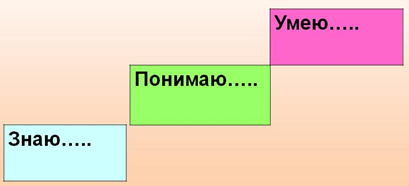 Задание на дом: ДЗ.1. Расставьте коэффициенты и укажите тип реакции:              CaO+SiO2=CaSiO3  Fe+ HCl=FeCl2+H2 KOH+H3PO4=K3PO4+H2O KClO3=KCl+O22.Составить соответствия между типом и уравнением химической реакции.3.Провести эксперемент пищевой соды с лимонным соком, что наблюдали. Определить к какому типу химической реакции относится данная реакция. Рефлексия: «Лестница успеха»- Знаю ……- Понимаю …..- Умею…..Цель: учащиеся осмыслят свою работу на урокеЗадание на дом: ДЗ.1. Расставьте коэффициенты и укажите тип реакции:              CaO+SiO2=CaSiO3  Fe+ HCl=FeCl2+H2 KOH+H3PO4=K3PO4+H2O KClO3=KCl+O22.Составить соответствия между типом и уравнением химической реакции.3.Провести эксперемент пищевой соды с лимонным соком, что наблюдали. Определить к какому типу химической реакции относится данная реакция. Рефлексия: «Лестница успеха»- Знаю ……- Понимаю …..- Умею…..Цель: учащиеся осмыслят свою работу на урокеЗадание на дом: ДЗ.1. Расставьте коэффициенты и укажите тип реакции:              CaO+SiO2=CaSiO3  Fe+ HCl=FeCl2+H2 KOH+H3PO4=K3PO4+H2O KClO3=KCl+O22.Составить соответствия между типом и уравнением химической реакции.3.Провести эксперемент пищевой соды с лимонным соком, что наблюдали. Определить к какому типу химической реакции относится данная реакция. Рефлексия: «Лестница успеха»- Знаю ……- Понимаю …..- Умею…..Цель: учащиеся осмыслят свою работу на урокеЗадание на дом: ДЗ.1. Расставьте коэффициенты и укажите тип реакции:              CaO+SiO2=CaSiO3  Fe+ HCl=FeCl2+H2 KOH+H3PO4=K3PO4+H2O KClO3=KCl+O22.Составить соответствия между типом и уравнением химической реакции.3.Провести эксперемент пищевой соды с лимонным соком, что наблюдали. Определить к какому типу химической реакции относится данная реакция. Рефлексия: «Лестница успеха»- Знаю ……- Понимаю …..- Умею…..Цель: учащиеся осмыслят свою работу на урокеЗадание на дом: ДЗ.1. Расставьте коэффициенты и укажите тип реакции:              CaO+SiO2=CaSiO3  Fe+ HCl=FeCl2+H2 KOH+H3PO4=K3PO4+H2O KClO3=KCl+O22.Составить соответствия между типом и уравнением химической реакции.3.Провести эксперемент пищевой соды с лимонным соком, что наблюдали. Определить к какому типу химической реакции относится данная реакция. Рефлексия: «Лестница успеха»- Знаю ……- Понимаю …..- Умею…..Цель: учащиеся осмыслят свою работу на урокеЗадание на дом: ДЗ.1. Расставьте коэффициенты и укажите тип реакции:              CaO+SiO2=CaSiO3  Fe+ HCl=FeCl2+H2 KOH+H3PO4=K3PO4+H2O KClO3=KCl+O22.Составить соответствия между типом и уравнением химической реакции.3.Провести эксперемент пищевой соды с лимонным соком, что наблюдали. Определить к какому типу химической реакции относится данная реакция.Стикеры, плакат «Лестница успеха»Дифференциация – каким способом вы хотите больше оказывать поддержку? Какие задания вы даете ученикам более способным по сравнению с другими?    Дифференциация – каким способом вы хотите больше оказывать поддержку? Какие задания вы даете ученикам более способным по сравнению с другими?    Дифференциация – каким способом вы хотите больше оказывать поддержку? Какие задания вы даете ученикам более способным по сравнению с другими?    Оценивание – как Вы планируете проверять уровень освоения материала учащимися?   Оценивание – как Вы планируете проверять уровень освоения материала учащимися?   Охрана здоровья и соблюдение техники безопасности  
Охрана здоровья и соблюдение техники безопасности  
Охрана здоровья и соблюдение техники безопасности  
Дифференциация проводится в середине урока при составлении кластера «Типы химических реакций», при выполнении индивидуальной работы на этапе закрепления, знание классификации химических реакций, развитие речевых компетенций, навыки коммуникации учащегося, навыки работы с текстовым материалам и отбором систематизации информации.Используядифференцированныезадания, мотивируяна успех.Задания составлены в соответствии с критериями, где прослеживается уровневая дифференциация в соответствии с уровнем мыслительных навыков уч-ся.Дифференциация проводится в середине урока при составлении кластера «Типы химических реакций», при выполнении индивидуальной работы на этапе закрепления, знание классификации химических реакций, развитие речевых компетенций, навыки коммуникации учащегося, навыки работы с текстовым материалам и отбором систематизации информации.Используядифференцированныезадания, мотивируяна успех.Задания составлены в соответствии с критериями, где прослеживается уровневая дифференциация в соответствии с уровнем мыслительных навыков уч-ся.Дифференциация проводится в середине урока при составлении кластера «Типы химических реакций», при выполнении индивидуальной работы на этапе закрепления, знание классификации химических реакций, развитие речевых компетенций, навыки коммуникации учащегося, навыки работы с текстовым материалам и отбором систематизации информации.Используядифференцированныезадания, мотивируяна успех.Задания составлены в соответствии с критериями, где прослеживается уровневая дифференциация в соответствии с уровнем мыслительных навыков уч-ся.В ходе урока проводилось формативное оценивание, которое обеспечивало обратную связь между учеником и учителем, что позволило совершенствовать образовательный процесс. С этой целью на уроке применялись стратегии  «Две звезды одно пожелание», сигнальные карточки, в виде диалога – похвалы. Обратная связь осуществлялась через самооценивание и взаимооценивание после каждого задания на уроке.В ходе урока проводилось формативное оценивание, которое обеспечивало обратную связь между учеником и учителем, что позволило совершенствовать образовательный процесс. С этой целью на уроке применялись стратегии  «Две звезды одно пожелание», сигнальные карточки, в виде диалога – похвалы. Обратная связь осуществлялась через самооценивание и взаимооценивание после каждого задания на уроке.На уроке использвала физминутку «Поиск» с целью деления на пары.Следить за правильной посадкой учащихсяСоблюдать правила техники безопасности при передвижении по кабинетуНа уроке использвала физминутку «Поиск» с целью деления на пары.Следить за правильной посадкой учащихсяСоблюдать правила техники безопасности при передвижении по кабинетуНа уроке использвала физминутку «Поиск» с целью деления на пары.Следить за правильной посадкой учащихсяСоблюдать правила техники безопасности при передвижении по кабинету